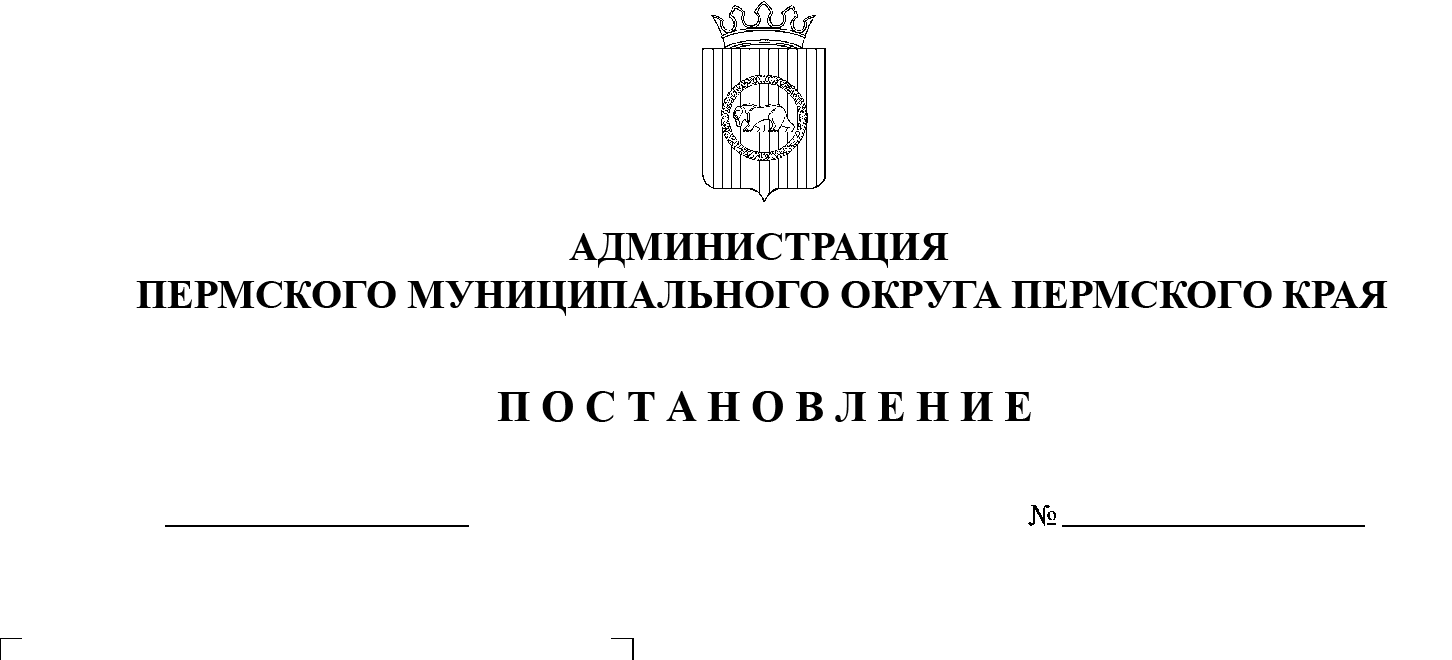 В соответствии с пунктом 6 части  2 статьи 30 Устава Пермского муниципального округа Пермского края, муниципальной программой «Экономическое развитие Пермского муниципального округа», утвержденной постановлением администрации Пермского муниципального района от 
06 декабря 2022 г. № СЭД-2022-299-01-01-05.С-713администрация Пермского муниципального округа Пермского края ПОСТАНОВЛЯЕТ:Утвердить:1.1. положение о конкурсе на лучшее оформление фасадов зданий, строений, сооружений субъектов малого и среднего предпринимательства и прилегающих к ним территорий к Новому году согласно приложению 1 к настоящему постановлению;1.2. положение о комиссии по определению победителей конкурса на лучшее оформление фасадов зданий, строений, сооружений субъектов малого и среднего предпринимательства и прилегающих к ним территорий к Новому году согласно приложению 2 к настоящему постановлению;1.3. состав комиссии по определению победителей конкурса на лучшее оформление фасадов зданий, строений, сооружений субъектов малого и среднего предпринимательства и прилегающих к ним территорий к Новому году согласно приложению 3 к настоящему постановлению.2. Признать утратившими силу:2.1. постановление администрации Пермского муниципального района от 
09 ноября 2021 г. № СЭД-2021-299-01-01-05.С-595 «Об утверждении Положения о конкурсе на лучшее оформление фасадов зданий, строений, сооружений субъектов малого и среднего предпринимательства и прилегающим к ним территорий к Новому году»;2.2. постановление администрации Пермского муниципального района от 
10 декабря 2021 г. № СЭД-2021-299-01-01-05.С-675 «О внесении изменений в Положение о конкурсе на лучшее оформление фасадов зданий, строений, сооружений субъектов малого и среднего предпринимательства и прилегающим к ним территорий к Новому году, утвержденное постановлением администрации Пермского муниципального района от 09 ноября 2021 г. № СЭД-2021-299-01-01-05.С-595»;2.3. постановление администрации Пермского муниципального района от 
30 ноября 2022 г. № СЭД-2022-299-01-01-05.С-706 «О внесении изменений в постановление администрации Пермского муниципального района от 09 ноября 2021 г. № СЭД-2021-299-01-01-05.С-595 «Об утверждении Положения о конкурсе на лучшее оформление фасадов зданий, строений, сооружений субъектов малого и среднего предпринимательства и прилегающим к ним территорий к Новому году».3. Настоящее постановление опубликовать в бюллетене муниципального образования «Пермский муниципальный округ» и разместить на официальном сайте Пермского муниципального округа в информационно-телекоммуникационной сети Интернет (www.permraion.ru).4. Настоящее постановление вступает в силу со дня его официального опубликования.5. Контроль за исполнением настоящего постановления возложить на   заместителя главы администрации Пермского муниципального округа Пермского края Гладких Т.Н.Глава муниципального округа                                                               В.Ю. ЦветовПОЛОЖЕНИЕ о конкурсе на лучшее оформление фасадов зданий, строений, сооружений субъектов малого и среднего предпринимательства и прилегающих к ним территорий к Новому годуI. Общие положения1.1. Положение о конкурсе на лучшее оформление фасадов зданий, строений, сооружений субъектов малого и среднего предпринимательства и прилегающих к ним территорий к Новому году (далее – Положение) определяет порядок и условия организации и проведения конкурса на лучшее оформление фасадов зданий, строений, сооружений субъектов малого и среднего предпринимательства и прилегающих к ним территорий к Новому году (далее – Конкурс).1.2. Для целей настоящего Положения используются следующие понятия:1.2.1. участник конкурса – субъект малого и среднего предпринимательства, представивший документы для участия в Конкурсе, в соответствии с настоящим Положением (далее – Участник Конкурса).1.3. Основные цели Конкурса:- создание положительного имиджа и популяризации предпринимательства округа;- создание праздничного облика населенных пунктов округа, а также улучшение архитектурно-художественного облика и выразительности существующей застройки в преддверии и в период проведения новогодних праздников;- вовлечение субъектов малого и среднего предпринимательства к участию в оформлении фасадов зданий, строений, сооружений и к благоустройству прилегающих к ним территорий к Новому году;- создание позитивного общественного мнения в отношении благоустройства прилегающих к фасадам, зданиям, строениям, сооружениям территорий в преддверии и в период проведения новогодних праздников;- совершенствование рекламно-оформительской деятельности субъектов малого и среднего предпринимательства и распространение опыта использования современных рекламно-информационных технологий.1.4. Организаторами Конкурса является управление по развитию агропромышленного комплекса и предпринимательства администрации Пермского муниципального округа Пермского края (далее – Организатор 1) и Пермский муниципальный фонд поддержки малого предпринимательства (далее – Организатор 2).1.5. Функции Организатора 1 по подготовке и проведению Конкурса:- размещение объявления о проведении Конкурса на официальном сайте Пермского муниципального округа Пермского края в информационно-телекоммуникационной сети Интернет (www.permraion.ru) (далее соответственно – Объявление, сайт округа), в котором указывается дата начала и окончания приема заявок и документов на участие в Конкурсе, с указанием места их приема и необходимого их перечня, а также требований к участникам конкурса;- координирование выполнения мероприятий, связанных с подготовкой и проведением Конкурса;- осуществление приема заявок и документов от субъектов малого и среднего предпринимательства на участие в Конкурсе;- организация проведения заседаний комиссии по определению победителей конкурса на лучшее оформление фасадов зданий, строений, сооружений субъектов малого и среднего предпринимательства и прилегающих к ним территорий к Новому году (далее – Комиссия).      1.6. Функции Организатора 2 по подготовке и проведению Конкурса:- организационно-техническое обеспечение Конкурса;- осуществление расходов на организацию, проведение Конкурса и награждение победителей Конкурса.II. Требования к участникам Конкурса и критерии оценкиучастников Конкурса2.1. Участниками Конкурса могут быть субъекты малого и среднего предпринимательства:2.1.1. осуществляющие свою предпринимательскую деятельность на территории Пермского муниципального округа Пермского края; 2.1.2. соответствующие требованиям, установленным статьей 4 Федерального закона от 24 июля .  № 209-ФЗ «О развитии малого и среднего предпринимательства в Российской Федерации».2.2. Участие в Конкурсе осуществляется при:- представлении Участником Конкурса заявки и документов в соответствии с подпунктами 3.1.1-3.1.2 пункта 3.1 раздела III настоящего Положения;- соответствие Участника Конкурса, требованиям и условиям, предусмотренным пунктом 2.1, 2.3 настоящего раздела.Допускается Участником Конкурса заявлять на Конкурс оформление фасада нескольких зданий, строений, сооружений и прилегающих к ним территорий.2.3. К участию в Конкурсе не допускаются субъекты малого и среднего предпринимательства:2.3.1. находящиеся в стадии реорганизации, ликвидации, банкротства;2.3.2. представившие документы на участие в Конкурсе позже установленного в Объявлении срока для их приема;2.3.3. представившие заведомо недостоверные или неполные сведения;2.3.4. заявившие на конкурс оформление сооружения, функционирующее, как нестационарный торговый объект, за исключением павильонов;2.3.5. заявившие на конкурс аналогичное оформление фасадов зданий, строений, сооружений субъектов малого и среднего предпринимательства и прилегающих к ним территорий, ранее по результатам оценки которых субъекты малого и среднего предпринимательства уже признавались победителями Конкурса, проводившегося в предшествующие годы.  2.4. Критерии оценки Участников Конкурса:2.5. Отклонение заявок Участников Конкурса осуществляется по основаниям, указанным в пункте 2.3 настоящего раздела.III. Порядок проведения Конкурса3.1. Для участия в Конкурсе субъекты малого и среднего предпринимательства в срок, указанный в Объявлении, представляют Организатору 1 нарочно или направляют на адрес электронной почты Организатора 1 torgot@permsky.permkrai.ru (далее – электронный адрес Организатора 1) следующие документы:3.1.1. заявку на участие в конкурсе на лучшее оформление фасадов зданий, строений, сооружений субъектов малого и среднего предпринимательства и прилегающих к ним территорий к Новому году согласно приложению 1 к настоящему Положению (далее – заявка) или ее скан-копию (при направлении документов на адрес электронной почты Организатора 1);3.1.2. электронные файлы фотоматериалов фасада, входной группы зданий, строений, сооружений, прилегающей к ним территории, отражающие критерии оценки участников Конкурса, установленные пунктом 2.4 раздела II настоящего Положения, и имеющие географическую привязку к местности (далее соответственно – файлы фотоматериалов, фотоматериалы). Файлы фотоматериалов должны:- отвечать следующим техническим требованиям: формат файлов JPEG; размер одного файла не более 10 Мб; цветовая модель: RGB; рекомендуемое разрешение не менее 300 dpi; файл содержит одно фото или коллаж фотографий;	- быть   предоставлены   на   USB-флеш-накопителе   и(или) размещены в облачном хранилище, с указанием ссылки на архив с ними, и(или) направлены на электронный адрес Организатора 1.3.2. Субъекты малого и среднего предпринимательства несут самостоятельно расходы по сбору и заполнению документов, указанных в пункте 3.1 настоящего раздела, независимо от результата Конкурса.3.3. Ответственность за достоверность сведений, подлинность представленных документов возлагается на субъекты малого и среднего предпринимательства.3.4. Все документы, указанные в пункте 3.1 настоящего раздела, подписываются или заверяются руководителем субъекта малого предпринимательства или уполномоченным им представителем.Все листы документов при подаче их нарочно к Организатору 1 на участие в Конкурсе сшиваются, нумеруются, скрепляются печатью (при наличии).3.5. Организатор 1 регистрирует заявки по мере их поступления в журнале регистрации заявок, который должен быть пронумерован, прошнурован и скреплен подписью руководителя Организатора 1. Запись регистрации должна включать регистрационный номер заявки и дату ее приема. Заявка считается принятой с момента поступления к Организатору 1 полного пакета документов, указанных в пункте 3.1 настоящего раздела.3.6. Организатор 1 в течение 2 (двух) рабочих дней по истечении срока приема заявок и документов, указанного в Объявлении, рассматривает соответствие Участников Конкурса и представленных ими документов требованиям настоящего Положения.3.7. В случае соответствия Участников Конкурса и представленных ими документов требованиям настоящего Положения:3.7.1. в течение 2 (двух) рабочих дней по истечении срока, указанного в пункте 3.6 настоящего раздела, Организатор 1:3.7.1.1. передает представленные Участником Конкурса документы на рассмотрение Комиссии;3.7.1.2. направляет в муниципальное автономное учреждение Пермского муниципального округа в сфере средств массовой информации   «Информационный центр» (далее – Информационный центр) файлы фотоматериалов и(или) ссылки на облачное хранилище, где размещен архив файлов фотоматериалов для проведения онлайн голосования на страницах в сети «ВКонтакте» и в сети «Одноклассники»;3.7.2. в течение 5 (пяти) рабочих дней с даты поступления документов на рассмотрение в Комиссию членами Комиссии (отдельными членами Комиссии) осуществляется выезд на место к Участнику Конкурса с целью оценки критериев, предусмотренных пунктом 2.4 раздела II настоящего Положения. При выезде на место члены Комиссии при необходимости фотографируют и(или) производят видеосъемку элементов фасада, входной группы, прилегающей территории. По результатам выезда на место и(или) оценки фотоматериалов Участников Конкурса члены Комиссии заполняют оценочные листы по форме согласно приложению 2 к настоящему Положению, 3.8. Участник Конкурса может отозвать заявку путем письменного уведомления Организатора 1 до последнего дня приема таких заявок.3.9. Информационный центр в целях проведения онлайн голосования в течение 2 (двух) рабочих дней с даты поступления файлов фотоматериалов и(или) информации на ссылки на облачное хранилище, где размещен архив файлов фотоматериалов, размещает фотоматериалы на страницах в сети «ВКонтакте» по адресу: https://vk.com/permraionpress, в сети «Одноклассники» по адресу: https://ok.ru/permraionpress.3.10. Проведение онлайн голосования на страницах в сети «ВКонтакте» по адресу: https://vk.com/permraionpress и в сети «Одноклассники» по адресу: https://ok.ru/permraionpress осуществляется в течение 3 (трех) календарных дней с даты размещения фотоматериалов соответственно в сети «ВКонтакте» и в сети «Одноклассники». IV. Подведение итогов Конкурса4.1. Комиссия определяет победителей Конкурса на основании Положения о комиссии по определению победителей конкурса на лучшее оформление фасадов зданий, строений, сооружений субъектов малого и среднего предпринимательства и прилегающих к ним территорий к Новому году, утвержденного настоящим постановлением.4.2. Комиссия по результатам рассмотрения представленных Участниками Конкурса документов, оценочных листов, результатов онлайн голосования в сети «ВКонтакте» и «Одноклассники» определяет победителей Конкурса (1-е, 2-е, 
3-е место) и принимает решение о присуждении:- за 1-е место – диплом 1 степени и денежное вознаграждение 
50,0 тыс. рублей;- за 2-е место – диплом 2 степени и денежное вознаграждение 
35,0 тыс. рублей;- за 3-е место – диплом 3 степени и денежное вознаграждение 
20,0 тыс. рублей.4.3. Подведение итогов конкурса и определение его победителей производится в течение 5 (пяти) рабочих дней со дня окончания срока, указанного в подпункте 3.7.2 пункта 3.7 раздела III настоящего Положения.4.4. Оглашение результатов Конкурса проводится на заседании координационного совета по развитию малого и среднего предпринимательства в Пермском муниципальном округе Пермского края и(или) посредством размещения информации на сайте округа, и(или) в сети «ВКонтакте», и(или) в сети «Одноклассники». 4.5. Расходы на организацию и проведение конкурса, на награждение победителей Конкурса, на проведение церемонии по награждению победителей Конкурса осуществляются за счет средств бюджета Пермского муниципального округа Пермского края в рамках мероприятия «Организация и проведение конкурсов с целью создания положительного имиджа и популяризации предпринимательства округа (основное мероприятие «Пропаганда и популяризация предпринимательской деятельности») подпрограммы «Поддержка малого и среднего предпринимательства» муниципальной программы «Экономическое развитие Пермского муниципального округа», утвержденной постановлением администрации Пермского муниципального района от 06 декабря 2022 г. № СЭД-2022-299-01-01-05.С-713. Расходы осуществляются Организатором 1 путем предоставления субсидии некоммерческим организациям на финансовое обеспечение организации семинаров, конференций, «круглых столов», организации и проведения конкурсов с целью создания положительного имиджа и популяризации предпринимательства округа, проведения туристских форумов, фестивалей, слетов, крупных знаковых мероприятий, создания (проведения, разработки, формирования) рекламных туров, виртуальных туров, направленных на   популяризацию внутреннего и въездного туризма в соответствии с Порядком определения объема и условий предоставления субсидии некоммерческим организациям на финансовое обеспечение организации семинаров, конференций, «круглых столов», организации и проведения конкурсов с целью создания положительного имиджа и популяризации предпринимательства округа, проведения туристских форумов, фестивалей, слетов, крупных знаковых мероприятий, создания (проведения, разработки, формирования) рекламных туров, виртуальных туров, направленных на популяризацию внутреннего и въездного туризма, утвержденным постановлением администрации Пермского муниципального округа Пермского края от 07 июня 2023 г. № СЭД-2023-299-01-01-05.С-437.ФОРМАЗАЯВКАна участие в конкурсе на лучшее оформление фасадов зданий, строений, сооружений субъектов малого и среднего предпринимательства и прилегающих к ним территорий к Новому годуПолное наименование субъекта малого и среднего предпринимательства ______________________________________________________________________Руководитель________________________________________________________________________________________________________________________________(Ф.И.О., должность)Юридический адрес_____________________________________________________ИНН субъекта малого и среднего предпринимательства_____________________
Вид объекта <>, оформление фасада которого заявлено на конкурс (далее – Объект) _______________________________________________________________Фактическое местонахождение Объекта ___________________________________ ______________________________________________________________________Кадастровый номер Объекта _____________________________________________Объект на момент подачи настоящей заявки принадлежит субъекту малого и среднего предпринимательства на праве собственности, на праве аренды, субаренды, на ином праве (указать) (нужное подчеркнуть)____________________.Тел.______________________ Факс.________________ E-mail _______________Ссылка на облачное хранилище, где размещены файлы фотоматериалов (заполняется в случае, если файлы фотоматериалы не представлены на USB-флеш-накопителе или не направлены на электронный адрес 
Организатора 1)_________________________________________________________ Разрешаю членам комиссии по определению победителей конкурса на лучшее оформление фасадов зданий, строений, сооружений субъектов малого и среднего предпринимательства и прилегающих к ним территорий к Новому году провести осмотр, фотографирование (при необходимости), видеосъемку (при необходимости) элементов Объекта с целью оформления ими оценочных листов в соответствии с Положением о конкурсе на лучшее оформление фасадов зданий, строений, сооружений субъектов малого и среднего предпринимательства и прилегающих к ним территорий к Новому году, утвержденным постановлением администрации Пермского муниципального округа Пермского края от _____________  № ______.Приложение: 1. фотоматериалы в количестве _______штук (на электронном носителе или нарочно, или на электронный адрес Организатора 1).              _______________Руководитель субъекта малого 
и среднего предпринимательства                                                             _____________          ____________________М.П.                                                         (подпись)  			(Ф.И.О.)  «_____» ___________ 202__ г.СОГЛАСИЕ на обработку персональных данныхЯ, __________________________________________________________________,           (Ф.И.О. индивидуального предпринимателя, руководителя субъекта                      малого и среднего предпринимательства)в   соответствии   с   требованиями  статьи  9  Федерального закона от 
27 июля 2006 г. №  152-ФЗ  «О  персональных  данных» подтверждаю свое согласие на обработку управлением по развитию агропромышленного комплекса и предпринимательства администрации Пермского муниципального округа Пермского края (далее – Оператор)  моих  персональных  данных, включающих: фамилию, имя, отчество, электронную почту, номер личного телефона, с  целью  их  использования  в рамках реализации Положения о конкурсе на лучшее оформление фасадов зданий, строений, сооружений субъектов малого и среднего предпринимательства и прилегающих к ним территорий к Новому году, утвержденного постановлением    администрации    Пермского   муниципального   округа Пермского края  от ________________ № ___________(далее – Положение).Согласен   на   обработку указанных персональных данных посредством информационных систем, используемых для реализации Положения. Согласие действует в течение трех лет с момента его представления Оператору.Оставляю за собой право отозвать настоящее согласие посредством составления соответствующего письменного документа, который может быть направлен мной в адрес Оператора по почте заказным письмом с уведомлением о вручении либо вручен лично под расписку представителю Оператора.Мне известно, что в случае отзыва настоящего согласия субъект малого исреднего предпринимательства, который я представляю, не будет являться Участником Конкурса. ___________________________________   ___________   ______________                     (Ф.И.О.)                                            (подпись)        (дата)М.П.ФОРМАОЦЕНОЧНЫЙ ЛИСТ <>участника конкурса на лучшее оформление фасадов зданий, строений, сооружений субъектов малого и среднего предпринимательства и прилегающих к ним территорий к Новому годуПолное наименование субъекта малого и среднего предпринимательства _____________________________________________________________________Вид объекта, оформление фасада которого заявлено на конкурс (далее – Объект) _____________________________________________________________________
_____________________________________________________________________ Фактическое местонахождение Объекта ___________________________________ ________________________   _________________  _____________________(Представитель комиссии             (подпись)                              (Ф.И.О.)по определению победителей 
конкурса на лучшее оформление 
фасадов зданий, строений, сооружений 
субъектов малого и среднего 
предпринимательства и прилегающих 
к ним территорий к Новому году)____________202_ годаПриложение 2к постановлению администрацииПермского муниципального округа Пермского краяот                         №  ПОЛОЖЕНИЕ о комиссии по определению победителей конкурса на лучшее оформление фасадов зданий, строений, сооружений субъектов малого и среднего предпринимательства и прилегающих к ним территорий к Новому годуI. Общие положения1.1. Настоящее Положение определяет порядок деятельности комиссии по определению победителей конкурса на лучшее оформление фасадов зданий, строений, сооружений субъектов малого и среднего предпринимательства и прилегающих к ним территорий к Новому году (далее соответственно – Положение, Комиссия).1.2. Комиссия в своей деятельности руководствуется законодательством Российской Федерации, нормативно-правовыми актами Пермского края, Думы Пермского муниципального округа Пермского края, администрации Пермского муниципального округа Пермского края, а также настоящим Положением.1.3. Для целей настоящего Положения используются понятия, определенные Положением о конкурсе на лучшее оформление фасадов зданий, строений, сооружений субъектов малого и среднего предпринимательства и прилегающих к ним территорий к Новому году, утвержденным настоящим постановлением (далее – Положение 1).1.4. Состав конкурсной комиссии составляет 5 человек.II. Задачи КомиссииОсновными задачами Комиссии являются оценка представленных на конкурс на лучшее оформление фасадов зданий, строений, сооружений субъектов малого и среднего предпринимательства и прилегающих к ним территорий к Новому году (далее – Конкурс) заявок, документов, результатов онлайн голосования в сети «ВКонтакте» и «Одноклассники», подведение итогов и определение победителей Конкурса.III. Функции Комиссии3.1. Комиссия осуществляет следующие функции:3.1.1. рассмотрение представленных в установленном порядке заявок Участников Конкурса на участие в Конкурсе;3.1.2. оценка заявок на участие в Конкурсе;3.1.3. определение победителей Конкурса;3.1.4. отклонение участников Конкурса.IV. Порядок деятельности Комиссии	4.1. Порядок работы Комиссии определяется в соответствии с настоящим Положением.	4.2. Организует работу Комиссии и проводит ее заседания председатель Комиссии, а в случае его отсутствия – заместитель председателя Комиссии.	4.3. Председатель Комиссии:	- осуществляет общее руководство Комиссией;	- утверждает повестку дня заседаний Комиссии;	- дает поручения членам Комиссии по вопросам, находящимся в компетенции Комиссии;	- организует контроль за выполнением решений, принятых Комиссией.	4.4. Члены Комиссии:	- принимают участие в работе Комиссии;	- пользуются информацией, поступающей в Комиссию;	- выполняют поручения председателя Комиссии;	- участвуют в заседании Комиссии.	4.5. Члены Комиссии не вправе делегировать свои полномочия другим лицам.	4.6. Секретарь Комиссии:	- организует проведение заседаний Комиссии;	- информирует членов Комиссии и лиц, привлеченных к участию в работе Комиссии, о повестке дня заседания, дате, месте и времени его проведения не позже чем за пять дней до заседания;- ведет делопроизводство Комиссии.4.7. В случае отсутствия секретаря Комиссии его полномочия выполняет другой член Комиссии по решению председателя Комиссии.4.8. Победители Конкурса определяются с учетом пункта 4.2 раздела IV Положения 1 по суммарному количеству баллов на основании оценочных листов и баллов, начисленных по результатам онлайн голосования в сети «ВКонтакте» и «Одноклассники». При этом баллы по результатам онлайн голосования в сети «ВКонтакте» и «Одноклассники» начисляются следующим образом:- 5 баллов начисляется Участнику Конкурса, фото или коллаж фотографий которого, представленных на Конкурс, набрали наибольшее количество голосов, отметивших их с помощью специальной кнопки с пиктограммой. В случае выявления при подсчете голосов голоса, которые были получены в результате сервисов накрутки ботов (компьютерных программ, которые выполняют действия через интерфейсы, предназначенные для людей, и имитируют активность пользователей), такие голоса исключаются из подсчета;- далее в порядке убывания количества набранных голосов начисляются баллы с величиной шага, равной «- 0,2 балла».При равном количестве баллов у двух и более Участников Конкурса победителем признается тот Участник Конкурса, чья заявка подана раньше остальных. Участнику Конкурса может быть присуждено лишь одно место.	Комиссия вправе:- не определять победителей Конкурса, если в ходе выезда на место к Участнику Конкурса или оценки фотоматериалов участников Конкурса без выезда на место средний балл, рассчитанный как среднеарифметическое по всем оценочным листам, за оформление фасада здания, строения, сооружения составит 6 баллов и за оформление прилегающей к ним территории – 7 баллов;- определить одного и (или) двух победителей Конкурса и присудить ему одно место из   числа указанных в пункте 4.2 раздела IV Положения 1 исходя из  обобщающей оценки Комиссии элементов оформления фасада здания, строения, сооружения и прилегающей к ним территории.Комиссия отклоняет заявки Участников Конкурса по основаниям, указанным в пункте 2.5 раздела II Положения 1, установленным в том числе по результатам выезда на место к Участникам Конкурса членами Комиссии.4.9. Заседание комиссии считается правомочным, если на нем присутствует не менее 2/3 от установленного числа членов комиссии. Решения принимаются большинством голосов от числа присутствующих на заседании членов комиссии. Если число голосов «за» и «против» при принятии решения равно, решающим является голос председателя комиссии.4.10. Решение Комиссии оформляется протоколом заседания Комиссии (далее - протокол), в котором указываются:4.10.1. состав Комиссии;4.10.2. результаты голосования.4.11. Срок оформления протокола составляет 3 (три) рабочих дня со дня проведения заседания Комиссии.4.12. Протокол подписывается председателем Комиссии и секретарем.  В случае отсутствия председателя Комиссии протокол подписывается заместителем председателя Комиссии и секретарем.                                                                                 Приложение 3к постановлению администрацииПермского муниципального округа Пермского краяот                         №  СОСТАВкомиссии по определению победителей конкурса на лучшее оформление фасадов зданий, строений, сооружений субъектов малого и среднего предпринимательства и прилегающих к ним территорий к Новому годуПриложение 1к постановлению администрации Пермского муниципального округа Пермского краяот                             № Критерии оценкиМетод оценкиКоличество баллов <>1. Оформление фасада и входной группы зданий, строений, сооружений, где осуществляется предпринимательская деятельность, в вечернее и ночное время1. Оформление фасада и входной группы зданий, строений, сооружений, где осуществляется предпринимательская деятельность, в вечернее и ночное время1. Оформление фасада и входной группы зданий, строений, сооружений, где осуществляется предпринимательская деятельность, в вечернее и ночное времяНаличие декоративной подсветки имеется1Наличие декоративной подсветки индивидуальная красота исполнения3Наличие декоративной подсветки неповторимость дизайна и уникальная художественная концепция3Наличие декоративной подсветки гармоничность и сочетаемость подсветки между всеми элементами оформления4Наличие декоративной подсветки использование современных направлений и технологий (проекция, световые эффекты и др.)2Наличие светодиодных технологий имеется1Оформление световыми гирляндами, световыми шнурами, иными декоративными светильникамиимеется1Оформление световыми гирляндами, световыми шнурами, иными декоративными светильникамииндивидуальная красота исполнения2Оформление световыми гирляндами, световыми шнурами, иными декоративными светильникаминеповторимость дизайна и уникальная художественная концепция3Оформление световыми гирляндами, световыми шнурами, иными декоративными светильникамигармоничность и сочетаемость гирлянд, шнуров, светильников между всеми элементами оформления5Использование декоративных шаров, мишуры, игрушек, световых фигур, иных фигур, арт-объектов и изображений, символизирующих Новый годиспользуются1Использование декоративных шаров, мишуры, игрушек, световых фигур, иных фигур, арт-объектов и изображений, символизирующих Новый годиндивидуальная красота исполнения2Использование декоративных шаров, мишуры, игрушек, световых фигур, иных фигур, арт-объектов и изображений, символизирующих Новый годнеповторимость дизайна и уникальная художественная концепция3Использование декоративных шаров, мишуры, игрушек, световых фигур, иных фигур, арт-объектов и изображений, символизирующих Новый годгармоничность и сочетаемость шаров, мишуры, игрушек, световых фигур, иных фигур, арт-объектов и изображений, символизирующих Новый год между всеми элементами оформления5Оформление фасада к Новому годувыполнено с учетом стилевой и композиционной целостности5Оформление фасада к Новому годуприменение нестандартных и новаторских решений в оформлении (использование современных разработок в области дизайна)2Оформление фасада к Новому годувыполнено с учетом соразмерности пропорций, цвета, материала, метроритмических закономерностей2Оформление входной группы к Новому годуобразует единую законченную композицию и создает оформленный в едином стилистическом решении новогоднего оформления дверной проем здания, строения, сооружения3Оформление входной группы к Новому годуприменение нестандартных и новаторских решений в оформлении (использование современных разработок в области полиграфии, дизайна)2Внешний облик (вид) фасада здания, строения, сооружения взаимоувязанность всех элементов оформления с архитектурным   решением, архитектурными элементами, включая размещение декоративной подсветки, средств размещения информации, рекламных конструкций с архитектурным обликом населенного пункта, создающих благоприятную эстетическую и комфортную среду3Художественная выразительность, оригинальность в оформленииприсутствует оригинальность в оформлении2Художественная выразительность, оригинальность в оформленииприсутствует художественная выразительность22. Оформление прилегающей территории к зданиям, строениям, сооружениям, где осуществляется предпринимательская деятельность, в вечернее и ночное время2. Оформление прилегающей территории к зданиям, строениям, сооружениям, где осуществляется предпринимательская деятельность, в вечернее и ночное время2. Оформление прилегающей территории к зданиям, строениям, сооружениям, где осуществляется предпринимательская деятельность, в вечернее и ночное времяНаличие оформленных живых и(или) искусственных деревьев игрушками, световой сеткой, световым дождемоформлены живые и(или) искусственные деревья игрушками, световой сеткой, световым дождем1Наличие оформленных живых и(или) искусственных деревьев игрушками, световой сеткой, световым дождеминдивидуальная красота исполнения2Наличие оформленных живых и(или) искусственных деревьев игрушками, световой сеткой, световым дождемнеповторимость дизайна и уникальная художественная концепция2Наличие оформленных живых и(или) искусственных деревьев игрушками, световой сеткой, световым дождемгармоничность и сочетаемость оформленных живых и(или) искусственных деревьев между всеми элементами оформления5Наличие установки ледяных фигур, объемных скульптур, выполненных по различным технологиямустановлены ледяные фигуры, объемные скульптуры1Наличие установки ледяных фигур, объемных скульптур, выполненных по различным технологияминдивидуальная красота исполнения2Наличие установки ледяных фигур, объемных скульптур, выполненных по различным технологиямнеповторимость дизайна и уникальная художественная концепция2Наличие установки ледяных фигур, объемных скульптур, выполненных по различным технологиямгармоничность и сочетаемость ледяных фигур, объемных скульптур между всеми элементами оформления5Наличие малых архитектурных форм (декоративных фонарей, урн для мусора, скамеек, мостиков)имеется1Наличие малых архитектурных форм (декоративных фонарей, урн для мусора, скамеек, мостиков)выполнены с учетом воплощенных архитектурных решений, соразмерности пропорций, цвета, пластики, метроритмических закономерностей и направлены на создание комфортной среды2Наличие малых архитектурных форм (декоративных фонарей, урн для мусора, скамеек, мостиков)поддержание их надлежащего состояния2Содержание в нормативном состоянии прилегающей территории в период проведения конкурсасодержится в нормативном состоянии3Содержание в нормативном состоянии прилегающей территории в период проведения конкурсапроизведена уборка снега1Содержание в нормативном состоянии прилегающей территории в период проведения конкурсаналичие мусора, наличие неубранного снега0Приложение 1к Положению о конкурсе на лучшее оформление фасадов зданий, строений, сооружений субъектов малого и среднего предпринимательства и прилегающих к ним территорий к Новому годуПриложение 2к Положению о конкурсе на лучшее оформление фасадов зданий, строений, сооружений субъектов малого и среднего предпринимательства и прилегающих к ним территорий к Новому годуКритерии оценкиМетод оценкиКоличество баллов <>1. Оформление фасада и входной группы зданий, строений, сооружений, где осуществляется предпринимательская деятельность, в вечернее и ночное время1. Оформление фасада и входной группы зданий, строений, сооружений, где осуществляется предпринимательская деятельность, в вечернее и ночное время1. Оформление фасада и входной группы зданий, строений, сооружений, где осуществляется предпринимательская деятельность, в вечернее и ночное времяНаличие декоративной подсветки имеется1Наличие декоративной подсветки индивидуальная красота исполнения3Наличие декоративной подсветки неповторимость дизайна и уникальная художественная концепция3Наличие декоративной подсветки гармоничность и сочетаемость подсветки между всеми элементами оформления4Наличие декоративной подсветки использование современных направлений и технологий (проекция, световые эффекты и др.)2Наличие светодиодных технологий имеется1Оформление световыми гирляндами, световыми шнурами, иными декоративными светильникамиимеется1Оформление световыми гирляндами, световыми шнурами, иными декоративными светильникамииндивидуальная красота исполнения2Оформление световыми гирляндами, световыми шнурами, иными декоративными светильникаминеповторимость дизайна и уникальная художественная концепция3Оформление световыми гирляндами, световыми шнурами, иными декоративными светильникамигармоничность и сочетаемость гирлянд, шнуров, светильников между всеми элементами оформления5Использование декоративных шаров, мишуры, игрушек, световых фигур, иных фигур, арт-объектов и изображений, символизирующих Новый годиспользуются1Использование декоративных шаров, мишуры, игрушек, световых фигур, иных фигур, арт-объектов и изображений, символизирующих Новый годиндивидуальная красота исполнения2Использование декоративных шаров, мишуры, игрушек, световых фигур, иных фигур, арт-объектов и изображений, символизирующих Новый годнеповторимость дизайна и уникальная художественная концепция3Использование декоративных шаров, мишуры, игрушек, световых фигур, иных фигур, арт-объектов и изображений, символизирующих Новый годгармоничность и сочетаемость шаров, мишуры, игрушек, световых фигур, иных фигур, арт-объектов и изображений, символизирующих Новый год между всеми элементами оформления5Оформление фасада к Новому годувыполнено с учетом стилевой и композиционной целостности5Оформление фасада к Новому годуприменение нестандартных и новаторских решений в оформлении (использование современных разработок в области дизайна)2Оформление фасада к Новому годувыполнено с учетом соразмерности пропорций, цвета, материала, метроритмических закономерностей2Оформление входной группы к Новому годуобразует единую законченную композицию и создает оформленный в едином стилистическом решении новогоднего оформления дверной проем здания, строения, сооружения3Оформление входной группы к Новому годуприменение нестандартных и новаторских решений в оформлении (использование современных разработок в области полиграфии, дизайна)2Внешний облик (вид) фасада здания, строения, сооружения взаимоувязанность всех элементов оформления с архитектурным   решением, архитектурными элементами, включая размещение декоративной подсветки, средств размещения информации, рекламных конструкций с архитектурным обликом населенного пункта, создающих благоприятную эстетическую и комфортную среду3Художественная выразительность, оригинальность в оформлении присутствует оригинальность в оформлении2Художественная выразительность, оригинальность в оформлении присутствует художественная выразительность22. Оформление прилегающей территории к зданиям, строениям, сооружениям, где осуществляется предпринимательская деятельность, в вечернее и ночное время2. Оформление прилегающей территории к зданиям, строениям, сооружениям, где осуществляется предпринимательская деятельность, в вечернее и ночное время2. Оформление прилегающей территории к зданиям, строениям, сооружениям, где осуществляется предпринимательская деятельность, в вечернее и ночное времяНаличие оформленных живых и(или) искусственных деревьев игрушками, световой сеткой, световым дождемоформлены живые и(или) искусственные деревья игрушками, световой сеткой, световым дождем1Наличие оформленных живых и(или) искусственных деревьев игрушками, световой сеткой, световым дождеминдивидуальная красота исполнения2Наличие оформленных живых и(или) искусственных деревьев игрушками, световой сеткой, световым дождемнеповторимость дизайна и уникальная художественная концепция2Наличие оформленных живых и(или) искусственных деревьев игрушками, световой сеткой, световым дождемгармоничность и сочетаемость оформленных живых и(или) искусственных деревьев между всеми элементами оформления5Наличие установки ледяных фигур, объемных скульптур, выполненных по различным технологиямустановлены ледяные фигуры, объемные скульптуры1Наличие установки ледяных фигур, объемных скульптур, выполненных по различным технологияминдивидуальная красота исполнения2Наличие установки ледяных фигур, объемных скульптур, выполненных по различным технологиямнеповторимость дизайна и уникальная художественная концепция2Наличие установки ледяных фигур, объемных скульптур, выполненных по различным технологиямгармоничность и сочетаемость ледяных фигур, объемных скульптур между всеми элементами оформления5Наличие малых архитектурных форм (декоративных фонарей, урн для мусора, скамеек, мостиков)имеется1Наличие малых архитектурных форм (декоративных фонарей, урн для мусора, скамеек, мостиков)выполнены с учетом воплощенных архитектурных решений, соразмерности пропорций, цвета, пластики, метроритмических закономерностей и направлены на создание комфортной среды2Наличие малых архитектурных форм (декоративных фонарей, урн для мусора, скамеек, мостиков)поддержание их надлежащего состояния2Содержание в нормативном состоянии прилегающей территории в период проведения конкурсасодержится в нормативном состоянии3Содержание в нормативном состоянии прилегающей территории в период проведения конкурсапроизведена уборка снега1Содержание в нормативном состоянии прилегающей территории в период проведения конкурсаналичие мусора, наличие неубранного снега0Председатель комиссии- Гладких Т.Н., заместитель главы администрацииПермского муниципального округа Пермского краяЗаместитель председателя комиссии:- Балашов Г.В., начальник управления по развитию агропромышленного комплекса и предпринимательства администрации Пермского муниципального округа Пермского края   Секретарь комиссии:       - Захарченко Т.Н.,  начальник отдела развития предпринимательства и экономического анализа управления по развитию агропромышленного комплекса и предпринимательства администрации Пермского муниципального округа Пермского краяЧлены комиссии:             - Ожигова О.А., директор МАУ Пермского муниципального округа в сфере средств массовой информации «Информационный центр»;- Небогатикова Е.Г., начальник управления архитектуры и градостроительства администрации Пермского муниципального округа Пермского края, главный архитектор.